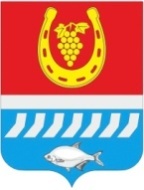 СОБРАНИЕ ДЕПУТАТОВ ЦИМЛЯНСКОГО РАЙОНАРЕШЕНИЕО внесении изменений в решение Собрания
депутатов Цимлянского района от 23.12.2021№ 36 «Об утверждении Прогнозного плана(программы) приватизации муниципальногоимущества на 2022 год и плановые 2023 и 2024 годыВо исполнение Федерального закона от 21.12.2001 № 178-ФЗ «О приватизации государственного и муниципального имущества», и в связи с отсутствием средств на содержание муниципального имущества, требующего материальных затрат на капитальный ремонт, руководствуясь статьей 24 Устава муниципального образования «Цимлянский район», Собрание депутатов Цимлянского районаРЕШИЛО:	1. Внести в приложение к решению Собрания депутатов Цимлянского района от 23.12.2021 № 36 «Об утверждении Прогнозного плана (программы) приватизации муниципального имущества на 2022 год и плановые 2023 и 2024
годы» изменения, дополнив приложение к Прогнозному плану (программе) приватизации муниципального имущества на 2022 год и плановые 2023 и 2024
годы» пунктами следующего содержания:2. Настоящее решение вступает в силу с момента его официального опубликования.3. Контроль за исполнением решения возложить на комиссию по бюджету, налогам и собственности Собрания депутатов Цимлянского района.Председатель Собрания депутатов – глава Цимлянского района                                                            Л.П. Перфилова14.04.2022№ 82г. Цимлянск№ п/пНаименование имуществаПредполагаемый срок приватизации5Автомобиль марки ВАЗ-21214 LADA 4X4, идентификационный номер (VIN) XTA21214071853074, 2007 года выпуска, цвет кузова - ярко-белый2 квартал 2022 года6Автомобиль марки ГАЗ 3102, идентификационный номер (VIN) ХТН31020031160721, 2003 года выпуска, цвет кузова - белый2 квартал 2022 года7Помещение, расположенное по адресу: Ростовская область, Цимлянский р-н, х. Черкасский, ул. Школьная, д. 13, помещение 2, кадастровый номер  61:41:0050301:658, общая площадь - 46,8 кв.м.;Земельный участок, кадастровый номер 61:41:0050301:107, площадью 1173 кв.м.3 квартал 2022 года